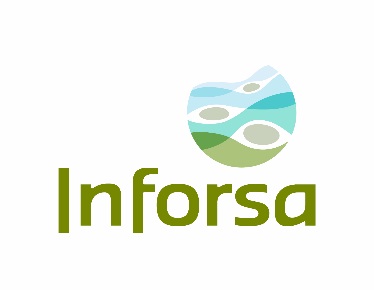 AANMELDFORMULIER VOOR VERWIJZING NAAR DE KLINIEK INTENSIEVE BEHANDELING (KIB) of LANGDURIG INTENSIEVE ZORG (LIZ). Inforsa Consultteam KIB/LIZ 	Postbus 75867		1070 AW AmsterdamTel.: 020-590 1140 Fax: 020-590 1136E-mail: opnameklinischintensief@inforsa.nlAanmelding voor:   KIB	 LIZ 		(aanvinken door te dubbelklikken op het hokje en   ‘ingeschakeld’ te sorteren)Datum aanmelding: Stuur dit formulier graag digitaal als Word-document naar bovenstaand e-mailadresLet op: Alleen een volledig ingevuld aanmeldformulier wordt in behandeling genomen. De aanmeldingen die vóór dinsdagmiddag 17.00 uur binnen zijn, worden de daaropvolgende donderdag besproken.NAW GEGEVENSHUISARTSVERZEKERINGVERWIJZERCONTACTPERSONEN VOOR CLIËNTWETTELIJKE MAATREGELAARD VAN DE ONTWRICHTINGDOEL VAN DE OPNAME BESCHRIJVENDE DIAGNOSE EN DSM -DIAGNOSESAMENVATTING / CONCLUSIE EERDERE KIB OPNAME(N) INDIEN VAN TOEPASSINGPSYCHIATRISCHE VOORGESCHIEDENISHUIDIGE MEDICATIEGaarne bijvoegen: Kopie legitimatie cliëntKopie beschikking juridische maatregelKopie indicatie (LGGZ/ WLZ)Kopie verzekeringsbewijsVoorletters:                                        Roepnaam:Achternaam:                                      Tussenvoegsel:Geb. datum:Geb. plaats (land):Woon- en/of verblijfadres:Postcode/woonplaats:Tel.:BSN:	Huisarts: Adres: Postcode/woonplaats: Tel.: Verzekerd: ja  neeZorgverzekeraar:Polisnummer:Kopie verzekeringsbewijs meesturenFinanciering: ZVWStartdatum DBC: LGGZ (kopie indicatie meesturen)Startdatum LGGZ: Kopie indicatie meesturen WLZ-pakket (kopie indicatie meesturen)Startdatum WLZ:Instelling:Naam verwijzend psychiater: Adres:                                                  Postcode/woonplaats: Tel.: Fax:E-mail:AGB-code psychiater: Belangrijke andere betrokken hulpverleners:Instelling:Naam:Tel.:E-mail: Contactgegevens Zorgadministratie: Tel.:E-mail:Hoofdverantwoordelijke met tekenbevoegdheid voor de samenwerkingsovereenkomst:Naam en functie:Tel.:E-mail:Naastbetrokkenen: Tel.:E-mail:Adres:Postcode/woonplaats:Aanvinken indien van toepassing:  Mentor  Bewindvoerder  Curator   Gegevens:Naam:Tel.:E-mail:                                   Maatregel:   ja /  nee    Soort maatregel (aankruisen wat van toepassing is):  RM  IBS  Justitieel nl: Begindatum: Expiratiedatum: Kopie vonnis / beschikking van de maatregel meesturen Wat is de aard van de ontwrichting, wat is er al geprobeerd en met welk resultaat? Graag zo uitgebreid mogelijk omschrijven:Omschrijf graag zo concreet mogelijk uw hulpvraag: